GERÊNCIA DE ESTÁGIOS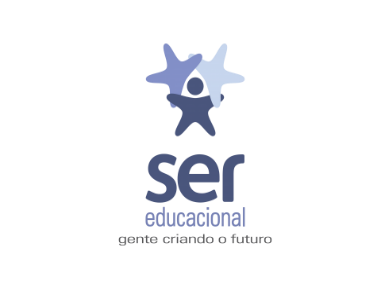 RODÍZIO DE URGÊNCIA - INTERNATO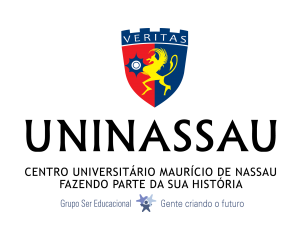 PLANTÕES NOTURNOS E DE FINAL DE SEMANAHOSPITAL GETÚLIO VARGAS(19/04/18 A 30/05/18)240 HORAS – 20 PLANTÕES DE 12 HORAS GRUPO A:                                                    GRUPO B:                                         GRUPO C: LAÍS                                                               LIVYA                                                 LEONARDO LACERDA ILO MANOEL                                                ISABELLE                                           LARA LAURA                                                           LEONARDO FILHODIA/TURNODATAGRUPO ESCALADOQUINTA – NOITE19/04ASEXTA – NOITE20/04B + LAISSÁBADO – DIA21/04CSÁBADO – NOITE21/04ADOMINGO – DIA22/04BDOMINGO – NOITE22/04CSEGUNDA – NOITE23/04A + LEONARDO FILHOTERÇA – NOITE24/04B + LEONARDO LACERDAQUARTA – NOITE25/04C + ILOQUINTA – NOITE26/04A + ISABELLESEXTA - NOITE27/04B + LAURASÁBADO – DIA28/04CSÁBADO – NOITE28/04ADOMINGO – DIA29/04BDOMINGO - NOITE29/04CSEGUNDA – NOITE30/04A + LARATERÇA – NOITE01/05BQUARTA – NOITE02/05C + LIVYAQUINTA – NOITE03/05A + ISABELLESEXTA - NOITE04/05B + LAISSÁBADO – DIA05/05CSÁBADO – NOITE05/05ADOMINGO – DIA06/05BDOMINGO - NOITE06/05CSEGUNDA – NOITE07/05A + LYVIATERÇA – NOITE08/05B + ILOQUARTA – NOITE09/05C + LAURAQUINTA – NOITE10/05A + LEONARDO LACERDASEXTA - NOITE11/05B + LARASÁBADO – DIA12/05CSÁBADO – NOITE12/05ADOMINGO – DIA13/05BDOMINGO - NOITE13/05CSEGUNDA – NOITE14/05ATERÇA – NOITE15/05BQUARTA – NOITE16/05CQUINTA – NOITE17/05A + LEONARDO FILHOSEXTA - NOITE18/05BSÁBADO – DIA19/05CSÁBADO – NOITE19/05ADOMINGO – DIA20/05BDOMINGO - NOITE20/05CSEGUNDA – NOITE21/05ATERÇA – NOITE22/05BQUARTA – NOITE23/05CQUINTA – NOITE24/05ASEXTA - NOITE25/05BSÁBADO – DIA26/05CSÁBADO – NOITE26/05ADOMINGO – DIA27/05BDOMINGO - NOITE27/05CSEGUNDA – NOITE28/05ATERÇA – NOITE29/05BQUARTA – NOITE30/05C